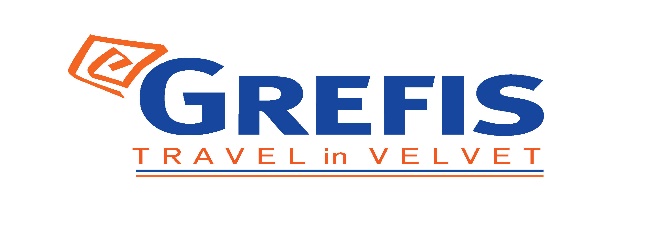 Μητροπόλεως 26-28, (8ος όρ. )Αθήνα 105 63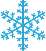 Τηλέφωνο: 210 3315621Φαξ: 210 3315623 – 4Email: info@grefis.gr 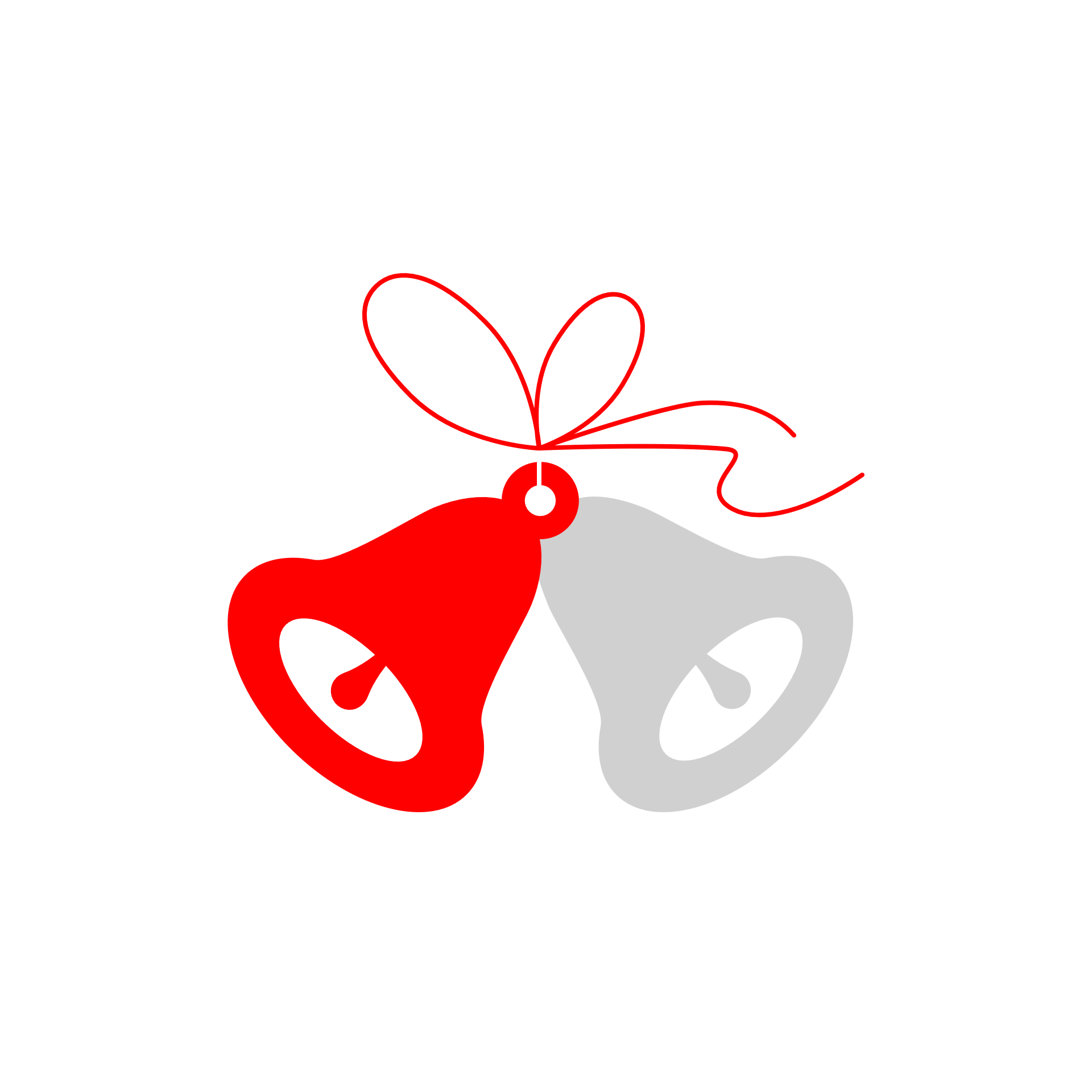 Εορταστική Βιέννη - 4ημ.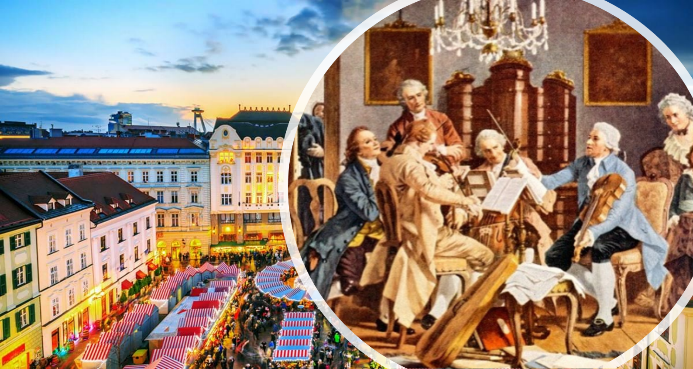 Δώρο η εκδρομή στη Μπρατισλάβα   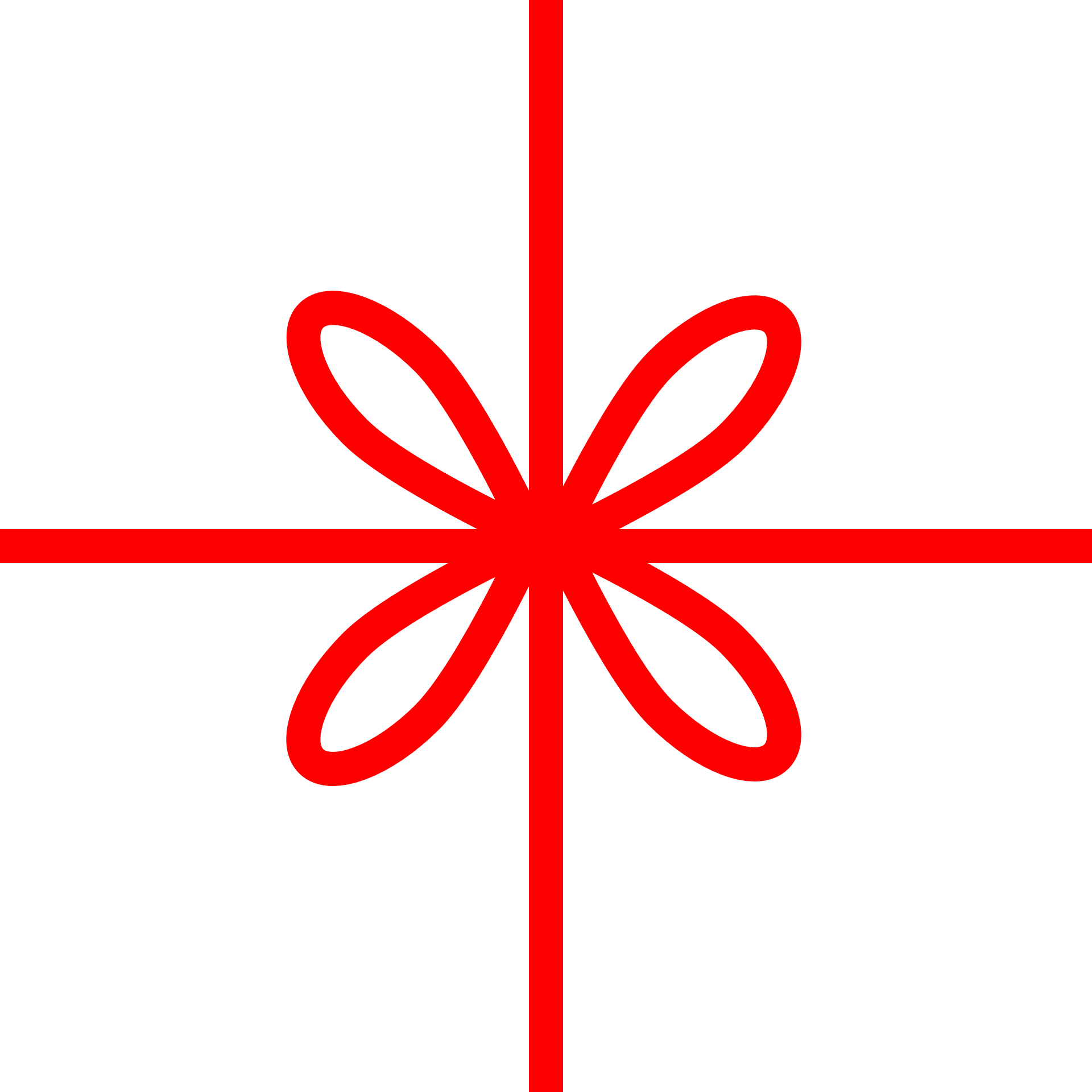 Aναχώρηση:  27 Δεκεμβρίου ΄221η μέρα:  ΑΘΗΝΑ – MΠΡΑΤΙΣΛΑΒΑ – ΒΙΕΝΝΗ  Συγκέντρωση   στο  αεροδρόμιο   και  πτήση  για  την  πρωτεύουσα  της  Αυστρίας  την Βιέννη . Αφιξη , επιβίβαση  στο λεωφορείο  και  μεταφορά   στο  ξενοδοχείο μας. Χρόνος  ελεύθερος   για  μια  πρώτη  γνωριμία με   την αριστοκρατική  πόλη. Διαν/ση.             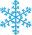 2η μέρα: ΒΙΕΝΝΗ  Πρωινό στο ξενοδοχείο. Αμέσως μετά  θα  ξεκινήσουμε  τη περιήγησή μας για να  δούμε το ανάκτορο Mπελβεντέρε,  στην περίφημη λεωφόρο του Pινγ κ, όπου θα θαυμάσουμε τα πιο σημαντικά αξιοθέατα της Bιέννης, όπως το Δημοτικό Πάρκο, την Όπερα, το τετράγωνο των Mουσείων, την πύλη του Φραγκίσκου Iωσήφ, το Kοινοβούλιο, το Δημαρχείο, το παλιό Ανακτορικό Θέατρο, το Πανεπιστήμιο και την Εκκλησία του Tάματος, τη Φωτίχ Kίρχε. Στη συνέχεια θα καταλήξουμε στον καθεδρικό ναό του Αγίου Στεφάνου και θα περιδιαβούμε την ιστορική συνοικία της ελληνικής παροικίας. Ευκαιρία να κάνετε τις εορταστικές σας αγορές καθώς , όπως είναι λογικό, έχει  αφθονία επιλογών για ψώνια και αγορές. Στη Βιέννη θα βρείτε τα κλασικά πολύ μεγάλα και σύγχρονα εμπορικά κέντρα ωστόσο, για μια πιο αυθεντική και μοναδική εμπειρία, μια επίσκεψη στην Mariahilfer Strasse είναι αναγκαία. Κατά κάποιους είναι ο μακρύτερος και πιο πολυσύχναστος εμπορικός δρόμος στην Ευρώπη. Άλλες επιλογές είναι το Graben και το Kärntnerstrasse που αποτελούν κομψές, λιγότερο γεμάτες, εμπορικές περιοχές. Αν και μεγάλο μέρος των εμπορευμάτων αντικατοπτρίζει υψηλό στυλ και υψηλή τιμή, μπορείτε να περάσετε ένα ευχάριστο απόγευμα σε βιτρίνες. Υπάρχουν επίσης πολλά καταστήματα και γκαλερί με αντίκες σε όλη την πόλη, καθώς και υπαίθριες αγορές . Διανυκτέρευση.3η μέρα: BIENNH – (προαιρετική  εκδρομή στα Δάση Μάγερλινγκ)   Πρωινό στο ξενοδοχείο και ημέρα  ελεύθερη . Μπορείτε  να πραγματοποιήσετε  προαιρετική εκδρομή  στα  περίχωρα της Bιέννης,  για να επισκεφθούμε το περίφημο Βιεννέζικο Δάσος. Eκεί στην τοποθεσία Mάγιερλινγκ, θα δούμε το άλλοτε κυνηγετικό περίπτερο των Aψβούργων, γνωστό από τη θλιβερή ιστορία της αυτοκτονίας του πρίγκιπα Pοδόλφου, τελευταίου διάδοχου του Θρόνου και της Mαρίας Bετσέρα. Το μεσημέρι επιστροφή στη Βιέννη και συνέχεια χρόνος ελεύθερος.  Διανυκτέρευση.4η μέρα: BIENNH – ΜΠΡΑΤΙΣΛΑΒΑ -  ΑΘΗΝΑ   Πρωινό στο ξενοδοχείο και το μεσημέρι αναχώρηση για την Μπρατισλάβα, με την παλιά πόλη Στάρε Μέστο που ταξιδεύει τους επισκέπτες μερικούς αιώνες στο παρελθόν, καθώς περπατούν στους λιθόστρωτους δρόμους, θαυμάζουν τη μπαρόκ αρχιτεκτονική, και χαλαρώνουν σε καφετέριες και εστιατόρια. Σε μικρή απόσταση από την παλιά πόλη, θα δούμε ακόμα σημαντικά αξιοθέατα, όπως το κάστρο Χράντ του 15ου αιώνα που φιλοξενεί το Μουσεία Ιστορίας και Μουσικής, το Εθνικό Θέατρο και τη Φιλαρμονική Ορχήστρα της Σλοβακίας καθώς και την Εθνική Πινακοθήκη που στεγάζεται σε ένα ανάκτορο του 18ου αιώνα. Χρόνος  ελεύθερος ως  την ώρα  που θα μεταφερθούμε  στο αεροδρόμιο της  Μπρατισλάβα  για τη πτήση  επιστροφής  μας  στην Αθήνα.  NH Danube 4*                                                       Early bookingΤιμή κατ άτομο σε δίκλινο                                        325€                         375€            Τιμή σε μονόκλινο                                                       470€                         520€  Παιδικό σε τρίκλινο (έως 12 ετών)                          245€                         295€Φόροι αεροδρομίων & ξενοδοχείων                      225€                         225€Intercontinental 5*                                              Early BookingΤιμή κατ άτομο σε δίκλινο                                        395€                         445€            Τιμή σε μονόκλινο                                                       590€                         640€  Παιδικό σε τρίκλινο (έως 12 ετών)                          245€                         295€Φόροι αεροδρομίων & ξενοδοχείων                      225€                         225€Περιλαμβάνονται : Αεροπορικά εισιτήρια οικονομικής θέσης Αθήνα – Μπρατισλάβα - Αθήνα με ναυλωμένες πτήσεις της Sky Εxpress.  Διαμονή σε ξενοδοχείο 4* ή 5* της επιλογής σας.Πρωινό σε μπουφέ καθημερινά.Μετακινήσεις με πολυτελή υπερυψωμένα πούλμαν του γραφείου μας.Μεταφορές από/προς αεροδρόμιο εξωτερικού.Επίσκεψη στην πόλη της Μπρατισλάβα.Διαμονή στο ξενοδοχείο επιλογής σας. Εκδρομές, περιηγήσεις, ξεναγήσεις όπως αναφέρονται στο πρόγραμμα.Έμπειρο Αρχηγό – Συνοδό του γραφείου μας.Φ.Π.Α. Ασφαλιστική κάλυψη αστικής /επαγγελματικής ευθύνης.Μια χειραποσκευή μέχρι 8 κιλά. Μια βαλίτσα μέχρι 20 κιλά.Δεν περιλαμβάνονται :Φόροι αεροδρομίων και ξενοδοχείων (225€).Είσοδοι σε μουσεία, αρχαιολογικούς χώρους, και γενικά όπου απαιτείται.Ότι αναφέρεται ως προαιρετικό ή προτεινόμενο.Go Box (15€).ΣΗΜΕΙΩΣΗ :Οι ξεναγήσεις, εκδρομές, περιηγήσεις είναι ενδεικτικές και δύναται να αλλάξει η σειρά που θα πραγματοποιηθούν.Πτήσεις 27.12   GQ 1022  ΑΘΗΝΑ – ΜΠΡΑΤΙΣΛΑΒΑ    14.00 – 15.20 30.12   GQ 1023  ΜΠΡΑΤΙΣΛΑΒΑ  – ΑΘΗΝΑ    20.25 – 23.35